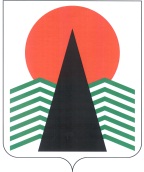 АДМИНИСТРАЦИЯ  НЕФТЕЮГАНСКОГО  РАЙОНАпостановлениег.НефтеюганскО внесении изменений в постановление администрации 
Нефтеюганского района от 11.05.2016 № 614-па «О постоянной комиссиипо вопросам рекультивации земель в Нефтеюганском районе»В целях приведения муниципального правового акта в соответствие 
с Федеральным законом от 25.10.2001 № 137-ФЗ «О введении в действие Земельного кодекса Российской Федерации»  п о с т а н о в л я ю:Внести изменения в приложение № 1 к постановлению администрации Нефтеюганского района от 11.05.2016 № 614-па «О постоянной комиссии 
по вопросам рекультивации земель в Нефтеюганском районе», заменив в пункте 1.1 раздела 1 слова «расположенных на межселенной территории Нефтеюганского района» словами «расположенных на территории сельских поселений Нефтеюганского района и на межселенной территории Нефтеюганского района».Настоящее постановление подлежит размещению на официальном сайте органов местного самоуправления Нефтеюганского района.Контроль за выполнением постановления возложить на директора 
департамента имущественных отношений – заместителя главы Нефтеюганского 
района Ю.Ю.Копыльца.Глава района 					 		Г.В.Лапковская10.05.2017№ 731-па№ 731-па